Кори курси  “Нушокихо”Дарси якум:  Мавқеи микроиқтисод дар системаи иқтисодӣМақсад, вазифа ва сохтори курси микроиқтисод1.Мақсад, вазифа ва сохтори курси микроиқтисод Таҳлили микроиқтисодӣ  - қисми иқтисодиёт, ки воҳидҳои алоҳидаи иқтисодиро ба монанди хоҷагиҳои хонавода, фирмаҳо, соҳаҳо ва инчунин бозорҳои алоҳида, нархҳо ва молу хизматҳои конкретиро тадқиқ менамояд. (2.1 сах.4) Қонунҳои иқтисодӣ  - гуфта, қонунҳои идоракардани истеҳсолот, тақсимот, мубодила ва истеъмолотро меноманд, ки дар давраҳои гуногуни тараққиёти ҷамъияти инсонӣ амал намуда, робита ва муносибатҳои муҳимтарини ҳаёти иқтисодии ҷамъиятро ифода менамоянд. (2.1 сах. 4-5)Мақсад ва вазифаҳои фирма.Соҳибкорон дар иқтисоди бозорӣ сектори корхонаҳоро бунёд менамоянд. Корхонаҳо (фирмаҳо), ки асоси сектори додашударо ташкил мекунанд, воҳидҳои алоҳидаи хоҷиагидорӣ бо шаклҳои гуногуни моликият мебошанд, ки захираҳоро барои ба амал овардани фаъолияти тиҷоратӣ ҳамҷоя менамоянд. Дар зери мафҳуми охирон фаолият оид ба истеҳсоли молҳо ва хидматрасонӣ барои шахсони сеюм, физикӣ ва юридикӣ, ки барои корхона фоидаи тиҷоратӣ, яъне фоида меорад, фаҳмида мешавад.   (2.1 сах.5)2. Методологияи тадқиқоти микроиқтисодӣ.Методология имконият медиҳад, ки бо воситаи кадом тарзҳои дарккунии илмӣ, микроиқтисод ба маънидодкунии ҳақиқии фаъолият ва тараққиёти минбаъдаи ин ё он системаи иқтисодӣ имконият пайдо менамояд.(2.1 сах. 5)Усули материализми диалектикӣ. Материализми диалектикӣ имконият медиҳад, ки алоқамандии ҷараёнҳо ва ҳодисаҳои иқтисодӣ ва пай дар пай вобаста будани онҳо дарк ва таҳлил карда шавад.(2.1сах. 5)Усули абстраксия илмӣ. (ба эътибор нагирифтан; истисно кардан). Ҳангоми тадқиқи вазъияти иктисодӣ, тадқиқотчӣ ҳодисаҳои дуюминдараҷаро ба эътибор намегирад, зеро ба эътибор гирифтани ин ҳодисаҳо, мантиқ ва мақсади тадқиқотро дигаргун сохтанаш мумкин аст. Яъне абстраксияи илмӣ фикран истисно намудани ҳодисаҳои (омилҳои) дуюминдараҷаро дар назар дорад, ки дар айни ҳол тадқиқ карда намешаванд. (2.1 сах. 5)Усули индуксия. Бо воситаи усули индуксия гузариш аз омӯзишҳои амалияҳои ягона ба хулосаю ақидаҳои умумӣ ба амал меояд. Дар натиҷаи истифодаи усули индуксия тафаккур аз амалия ба назарияи мегузарад. Мувофиқи ин усул ҳодисаҳои иқтисодӣ дар амал мушоҳида карда шуда, натиҷаҳои ин мушоҳида ба пайдоиши хулосаи мантиқӣ сабаб мегардад.(2.1сах. 5)Усули дедуксия. Усули дедуксия имконият медиҳад, ки аз хулосаҳои умумӣ, хулосаҳои алоҳида бароварда шаванд. Усули дедуксия ҳаракати тафаккурро аз назарияи ба амалия дар назар дорад. (2.1сах. 6)Усули таҳлил ва синтез. Ин усули тадқиқ ҳангоми омӯзиш ва таҳлили ҷараёнҳо ва ҳодисаҳои иқтисодӣ васеъ истифода мешавад. Моҳияти ин усул дар он аст, ки ҳар як ҳодиса ва ё ҷараёни иқтисодӣ дар алоҳидагӣ таҳлил карда шуда, натиҷаҳои ин таҳлилҳо омехта карда мешаванд. Истифодаи ин усул имконият медиҳад, ки оиди ҳодисаҳо ва ҷараёнҳои иқтисодӣ тасаввуроти мантиқӣ ҳосил карда шавад.(2.1сах. 6)Моделсозии иктисодӣ – математикӣ. Барои саҳеҳтар дарк намудани ҳодисаҳо ва ва ҷараёнҳои иқтисодӣ аппарати математики ниҳоят васеъ истифода мешавад, ки ба пешгӯикунии ҷараёнҳои иқтисодӣ имконият медиҳад. Инчунин моделсозии иқтисодӣ – математикӣ бо воситаи истифодабарии графикҳо, схемаҳо, диаграммаҳо, формулаҳо имконияти соддатар дарк намдунаи ҳодисаи иқтисодиро фароҳам меоварад. Дар ҷараёни истифодаи моделсозии иқтисодӣ – математикӣ омилҳои гуногуни ба ҳодисаҳои иқтисодӣ таъсиррасонанда бо назардошти таъсири функсионалӣ ба эътибор гирифта мешаванд.(2.1сах. 6)Муқоисакунӣ. Усули муқоисакунӣ имконият медиҳад, ки ҳодисаҳо ва ҷараёнҳои иқтисодӣ бо воситаи факту рақамҳои аниқ таҳлил карда шуда, ҳолатҳои гуногун ва тамоюли тағйирёбии ин ҳодисаҳо ва ҷараёнҳо баҳо дода шавад. (2.1сах. 6)Усули аналогия–имконият медиҳад, ки қонун ва категорияҳои иқтисодӣ бо истифодаи ҳолатҳои ҳаётӣ ва монандкунӣ омӯхта шаванд. (2.1сах. 6)Усули фарзият–имконият медиҳад, ки қонун ва категорияҳои иқтисодӣ бо истифодаи мисолҳои хайёлӣ дарк карда шаванд. (2.1сах. 6)    Назарияи иқтисодии позитивӣ. Дар асоси тасдиқҳои позитивӣ назарияи иқтисодӣ маҷмӯаи қонуниятҳо, категорияҳо ва принсипҳоро коркард мекунад, ки бо назардошти онҳо системаҳои хоҷагидорӣ тараққӣ мекунанд. Назарияи иқтисодии позитивӣ механизм ва хусусиятҳои амали қонунҳои иқтисодиро мефаҳмонад. Назарияи иқтисодии позитивӣ бо мафҳумҳои «чӣ ҳаст», «чӣ шуд» ва ғайраҳо сару кор дорад. (2.1сах. 6)Назарияи иқтисодии нормативӣ. Назарияи иқтисодии нормативӣ бо мафҳумҳои «бояд», «зарур аст», «чунин бояд бошад» сару кор дорад. Назарияи иқтисодии нормативӣ баҳодиҳии маънавӣ ва арзишии ҳодисаҳо ва ҷараёнҳои иқтисодиро дар бар гирифта ба дониши позитивӣ такя мекунад. (2.1сах. 6)Вазифаи дарккунии назарияи иқтисодӣ – шахсе, ки илми иқтисодиро меомӯзад, ҷихатҳои асосии ҳаёти ҷамъиятиро (истеҳсолот, тақсимот, мубодила ва истеъмолотро) дарк мекунад. (2.1сах. 7)Вазифаи танқидӣ – микроиқтисод имконият медиҳад, ки афкорҳои мухталифи пешравии ҷамъият омӯхта шуда, тарзи беҳтарини инкошофи он интихоб карда шавад. Чунин интихоб дар натиҷаи танқидҳои ақидаҳои мавҷуд буда, имконпазир аст. (2.1сах. 7)  Вазифаи амалӣ – ҳар як роҳбар (давлат, фирма ва дигар субъектони хоҷагидорӣ) дар фаъолияти худ ба принсипҳо ва қонунҳои иқтисодӣ такя мекунад. (2.1сах. 7) Вазифаи пешгӯикунанда – назарияи иқтисодӣ ба субъектони хоҷагидорӣ имконият медиҳад, ки оиди дурнамоии тараққиёти худ пешгӯи намуда, барои ноил гаштан ба мақсадҳои гузошта кӯшиш ба харҷ диҳанд. (2.1сах. 7)         Вазифаи методологӣ – назарияи иқтисодӣ асоси (базисӣ) омӯзиши дигар илмҳои иктисодӣ (молия, муомилоти пулӣ ва қарз, омор, менеҷмент, маркетинг ва ғайраҳо) ба ҳисоб меравад. (2.1сах. 7)	Обекти кори курсии ман истехсоли нушокихо дар корхонаи  ЗАО «Оби Зулол»  мебошад.Дар корхонаи  ЗАО «Оби Зулол» дар як руз 16000 дона оби ранга (RC)  ва  8000 дона оби миниралӣ  истеҳсол мекунад, дар ин корхона 30 нафар коргарон кор мекунанд.	Дар корхонаи « Лимонад 33» дар як рӯз оби ранга (RC) 4000 дона ва 8000 дона оби миниралӣ истехсол мекунад, дар ин корхона 10 нафар кор мекунанд.ЗАО Оби Зулол						Лимонад 33RC – 16000 дона / 1				      RC – 4000 дона / 1Оби минир – 8000 дона / 2		                 Оби минир – 6000 дона / 3То махсусгардонӣ :     1 минир = 2 RC						1 RC = 3 минир     1 RC = 0.5 минир				   	1 минир = 0,6 RCPRC = 				Pоб.минир = Баъди махсусгардонӣ:1 RC = 1.8 минир						1 минир = 1.25 RCФоида аз махсусгардонӣ:«Оби Зулол»							«Лимонад 33»     1.25 - 0.5 = 1.75						   1.8 - 0.6 = 1.2Бо тарзи графики :               Оби.минир       		   14000    C                              8000    A1		    6000     А					 Е		    4000				        В				В1		D    	                            Оби ранга (RC)  4000         6000        8000       16000                   20000                    А,В –    КИИ корхонаи «Оби Зулол»А1 ,В1 –  КИИ корхонаи «Лимонад 33»С,D –  мачмуи КИИ корхонаи «Оби Зулол» ва корхонаи «Лимонад 33»E –   Фоида аз махсусгардонӣ.Хулоса:  Аз сабаби он ки « Оби Зулол» нисбати «Лимонад 33» 	Талабот, пешниҳод.  Мувозинатии бозорӣ. 	    Назарияи талабот ва пешниҳодДар бозор мо талаботи харидоронро дида мебароем ва пешниходи корхонахои  ЗАО «Оби Зулол» ва корхонаи  « Лимонад 33» - ро дида мебароем.Хачми талабот ва хачми пешниходи ин корхонахоро бо ин чадвал нишон медихем.Талабот – ин шумораи молҳо ва хизматҳое, бо нархи назаррас дар фосилаи вақти муайян харидорӣ карда мешавад.  (1.1сах. 15)Пешниҳод – ин шумораи молҳое, ки аз тарафи истеҳсолкунанда барои фурӯш дар бозор пешкаш карда мешавад. (1.1сах.18)Пешниҳоди инфиродӣ – ин пешниҳоди як фурӯшанда мебошад. (1.1сах.18) Талаботи инфиродӣ.Пешниҳоди бозорӣ – ин суммаи пешниҳоди мол аз тарафи ҳамаи истеҳсолкунандагони инфиродӣ дар ҳолати гуногунии нархи имконпазир ва дар фосилаи вақти муайян мебошад.        (1.1сах.20)                               Талаботи бозорӣ.Функсияи талобот ва пешниход дар намуди чадвалМаълумотҳои ҷадвал нишон медиҳнад, ки дар ҳар як нарх ба ғайр аз 2 в.п. талабот ва пешниҳоди мол мувофиқат нмекунанд. Ҳангоми нарх ба 2 в.п. баробар будан ҳаҷми талабот бо ҳаҷми пешниҳод баробар аст, яъне ба 4 воҳид. Нархе, ки ҳангоми талаботи бозорӣ ба пешниҳоди бозорӣ баробар аст нархи мувозинатӣ номида мешавад.Формулаҳои функсияи талабот ва пешниҳод, ки бо тарзи аналитикӣ пешкаш карда шудаанд, чунин намудро доранд:Qd = a – bp, Qs = c + dp                                                                                                        Qs	Q	                                            E            Qd		 P                                                                       Графики мувозинати талабот ва пешниход.Талабот,пешниход.Мувозинати бозорӣ.2)Агар давлат андоз аз фурошро дар андозаи 3 вохиди пули чори намояд,он гох мувозинати бозори чи гуна тагйир меёбад?3)Хангоми чори намудани субсидия ба андозаи 2 вохиди пули бошад чи гуна?4)Дар вакти мавчуд будани   баландтарин  4 в.п дефитсит ва нархи бозори сиёҳро муайян  намоед.Ҳал:      Qd=-40p+320                      Qs= 40p-80  		     Qd = Qs-40p+320=40p-80-40p-40p=-80-32080p=400     P=5Нархи баромадаро барои микдори талоботу пешниҳодро ҳисоб кардан истифода мебарем:Qd=-40*5+320=120Qs=40*3+80=120Qe=120 вохид2)Хангоми  аз тарафи давлат чори шудани андоз он факат ба пешниход таьсири мусбат мерасонад,яьне мо функсияи додашударо бо нарх ифода карда хачмро хисоб менамоем:T=2Qd=-40P+32040P=320-Qd;  Pd=8-0,025Q;Qs=40P-80  Ps=2+2+0.025Qs  Pd=Ps8-0,025Q=4+0.025Qs8-4=0.025Q+0.025Q4=0.05QQ=80Pd=8-0,025Q=8-0.025*80=8-2=6Ps=4+0.025Q=4+2=6Pe=6Pe=Pd=PsХулоса,дар чори намудани андоз аз тарафи давлат нарх баланд гашта хачми мхсулот кам мешавад.3).Субсидия низ ба пешниход мусби таьсир расонида хачми махсулотро зиёд мегардонад. S=2   Pd=8-0,025Q   Ps=3-2+0.025Qs=1+0.025Qs    Pd=Ps8-0,025Q=1-0.025Qs8-1=0.025Q+0.025Q7=0.05QQ=140    Pd=8-0,025Q=8-0.025*140=8-4=4    Ps=1+0.025Q=1+0.025*140=1+3=44).Барои хисоб кардани дефитсит нархи баландтаринро ба функсия гузошта аз хачми талабот хачми пешниходро тарх мекунем:Рб=4;   Qd=-40P+320=-40*4+320=160Qs=40P-80=40*4-80=80Deficit=Qd-Qs=160-80=80Дар ин чо Qd>Qs шу два дефицит ба амал омад.Нархи бозори сиёхро чунин меёбем: Qs=40P-8080=40P-8040P=80+8040Р=160P=45).Бохти харидор ва бохти фурушандаро меёбем.Бх = Ре-Рет= 6-5=1Бф= Т-Бх = 2-1=1Хулоса:   Мавзу.  ЧандирнокӣЧандирнокӣ – дараҷаи таасуроти як тағйирёбандаи иқтисодӣ ба тағйирёбии дигар тағйирёбанда. Чандирнокии талабот аз рӯи нарх. Вобастагии ҳачми талабот ба молро аз тағйирёбии нархи он чандирнокии талабот аз рӯи нарх ва ё чандирнокии мустақим (прямая эластичность) меноманд.Чандирнокии талабот аз рӯи нарх. нишон медиҳад, ки ба кадом фоиз талабот дар ҳолати тағйирёбии нарх ба 1% тағйир меёбад. Масалан, бояд муайян намуд, ки то чӣ андоза шумораи фурӯши компютерҳо ҳангоми баландшавии нархи он ба 10% тағйир меёбад.Агар таасуроти истеъмолкунанда (харидор) ба тағйирёбии нарх тез бошад, дар ин ҳолат талабот аз рӯи нарх чандир аст. Ва баръакс таасурот агар суст бошад дар ин ҳолат талабот аз рӯи нарх ғайричандир аст. Тағйирёбии талабот нисбати тағйирёбии нарх баробар бошад дар ин ҳолат чандирнокии талабот аз рӯи нарх ба 1 баробар аст. Ҳамин тавр се намуди чандирнокии талаботро фарқ менамоянд:чандир (Ed>1);ғайричандир (Еd<1);якачандир (Ed=1)Агар талабот чандир бошад, пастнамоии нарх ба баландшавии ҳаҷми фурӯш оварда мерасонад. Барои он, ки ҳангоми нарх паст шуданаш ҳам, баландшавии ҳаҷми фурӯш барои рӯйпӯш кардани хароҷотҳо аз пастшавии нарх кифоя мебошад.Агар талабот ғайричандир бошад, пастшавии нарх ба пастшавии ҳаҷми фурӯш оварда мерасонад.Ба ғайр аз ин намудхои чандирнокии талабот ҳолатҳое ба вуҷуд омаданаш мумкин аст, ки тағйирёбии наонқадар калон дар нарх ба пастшавии талабот то сифр ва баландшавии талабот то беохир оварда мерасонад ва ҳолатҳое, ки ҳангоми тағйирёбии нарх талабот доимӣ мемонад. Ҳолати якумро мафҳуми чандирнокии мутлақи талабот (Ed=∞)  ва ҳолати дуюмро ғайричандири мутлақ (Ed=0) меноманд. Чандирнокии талаботи оби нушоки  аз руи нарх 3 сомониро ташкил медод, ки микдори он ба 64 дона баробар буд. Хангоми пешравии давлат ва майли харидорон афзудан ба ин мол нархи оби нушокиро корхонахо баланд кардан гирифтанд.   Чи кадаре, ки корхонаи  «Оби зулол»   нархи оби нушокии худро  баланд кардан гирад хамон кадар харидорони ин махсулот кам шудан мегиранд, ва чи кадаре ки нархи ин махсулот паст шудан гирадхаридори он хам зиёд шудан мегирад.1).молҳои бошукӯҳ. Барои он ин мол чандир мебошад, ки талабот ба ин мол нисбати баландшавии даромад зиёдтар мебошад. Барои ин молҳо сарҳади сершавӣ вуҷуд надорад. (Ed >1);Яъне, талабот аз руи нархи оби нушокӣ  чандир мебошад.Нархи 1л Оби нушоки (RС) аз 3 сомонӣ то 7 сомонӣ баланд шуд, ҳаҷми моҳонаи истеҳсоли Оби нушокӣ аз 100 ҳазор литр то 150 ҳазор литр зиёд шуд. Чандирнокии пешниҳодро аз рӯи нарх ҳисоб кунед.ҲалЧандирии пешниҳод аз 1 калон аст, бинобар ҳамин гуфтан мумкин аст, ки ҳаҷми пешниҳод нисбат ба тағйирёбии нарх зиёдтар тағйир ёфтааст.Ба ғайр аз нарх ба тағйирёбии ҳаҷми талабот даромад ҳам таъсир мерасонад, барои ҳамин ҳам зарурияти муайян намудани чандирнокии талабот аз рӯи даромад ба вуҷуд меояд. Вай ҳиссиёти талаботи истеъмолкунандагонро бар тағйирёбии балаботи онҳоро тавсиф менамояд. Чандирнокии талабот аз рӯи даромад бо формулаи зурин муайян карда шуданаш мумкин аст:                                (3.5).ки дар ин ҷо, I – даромади истеъмолкунандагонФарз мекунем,ки даромади истеъмолкунанда  2000 сомони аст. Дар чунин ҳолат ҳаҷми талаботи оби нушоки низ аз 100 то 150 л меафзояд.EdI =*Ҳафтаи чорум: Назарияи рафтори истеъмолкунанда.Дарси якум: Интихоби оптималии истеъмолкунанда.Рафтори истеъмолкунанда–ин ҷараёни таъсисёбии талаботи истеъмолкунанда ба молҳо ва хизматҳои гуногун мебошад. Фоиданокӣ–ин қонеъгардии субъективие, ки истеъмолкунанда аз истеъмоли маҷмӯаи молҳо ва хизматҳо ба даст меоварад.Фоиданокии умумӣ–ин фоиданокии маҷмӯавӣ аз истеъмоли ҳамаи воҳидҳои мавҷудбудаи неъмат мебошад.Фоиданокии интиҳоӣ–ин фоиданокии иловагӣ аз истеъмоли воҳиди иловагии мол ва ё хизмат мебошад.Бо баробари афзоиши шумораи моли истеъмол мешуда фоиданокии умуми зиёд мешавад, аммо афзоиши фоиданоки ҳангоми истеъмоли навбатии моли нав камтар мешавад (то ба нол расидан). Аз ин ҷо қонуни иқтисодии камшавандаи фоиданокӣ айён мегардад. Ин қонунро одатан қонуни аввали Госсен номида мешавад. Аз ин гуфтаҳо мумкин аст чунин ақида ҳосил карда шавад: ҳаҷми фоиданокии интиҳоӣ аз шумораи моли додашуда ва дараҷаи қонеъгарди бо ин мол вобаста аст. Ҳангоми қонеъгардонии эҳтиёҷотҳои худ инсон аз қонеъгардонии эҳтиёҷоти аввалиндараҷа оғоз мекунад, ва баъдан ба қонеъгардонии эҳтиёҷотҳои дуюминдараҷа оғоз мекунад. Бо ҳамин рафтори худ ҳар як инсон кӯшиш мекунад, ки фоиданокии интиҳоии ҳар як неъмати истеъмол мекарда баробар шавад. Аз ин гуфтаҳо қонуни дюми Госсенро ҳосил кардан мумкин аст: ҳангоми максимизатсияи фоиданокии умумӣ, фоиданокии интиҳоии ҳамаи неъматҳои истеъмолмекарда бояд бузургии ягона дошта бошад. Аммо инсон, неъматҳоро аз бозор дастрас карда, суммаи пули гуногунро сарф менамояд, азбаски нархи ҳар як мол нархи бозории худро дорад. Агар фоиданокии интиҳоии неъматҳоро ба нархи онҳо тақсим намоем, фоиданокии интиҳоии миёнаро ҳосил мекунем. Ин шарти мувозинатии истеъмолкунанда бо чунин тарз ифода шуданаш мумкин аст: MU1/P1=MU2/P2=MU3/P3=…=MUn/Pn, ки дар ин ҷо MU фоиданокии интиҳоии молҳои алоҳида. Р–нархи молҳои алоҳида.Бо баробари қонеъгардии эҳтиёҷоти истеъмолкунанда ба ягон мол, фоиданокии субъективии ин мол барои истеъмолкунанда паст мешавад. Масалан, агар эҳтиёҷоти ба даст овардани телевизори аввалин калон бошад, ба даст овардани телевизори дуюм фоиданокии камтар дорад. Ин маънои онро дорад, ки қонуни камшавии фоиданокии интиҳоӣ амал мекунад. Каҷхаттаи бефарқиятӣ – ин хате, ки комбинатсияҳои гуногуни ду моли аҳамияти (фоиданокии) якхелаи истеъмоли доштаро нишон медиҳад. Фарз мекунем, ки истеъмолкунанда мехоҳад ду молро харидорӣ намояд: моли А (RC) ва моли В (миниралнӣ). Комбинатсияҳои гуногуни таносуби харидории ин молҳо бо воситаи каҷхаттаи бефарқиятӣ ифода карда шудааст (расми 4.1). Аз каҷхаттаи бефарқияти хулоса бар меояд, ки барои истеъмолкунанда ҳамаи таносубҳои молҳои додашуда якхелла фоиданок ҳастанд. Фоиданокие, ки истеъмолкунанда дар натиҷаи даст кашидан аз шумораи муайяни як мол гум мекунад, бо фоиданокии шумораи иловагии моли дигар рӯйпӯш карда мешавад. Ин гуфтаҳоро бо баробарии зерин ифода кардан мумкин аст: ΔU=MU1×ΔХ1+MU2×ΔX2=0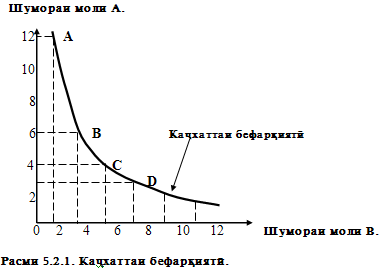 Инчунин маҷмӯъаи каҷхаттаҳои берфарқиятӣ вуҷуд дошта метавонанд, ки бо сатҳи фоиданокиашон аз ҳам фарқ мекунанд. Чунин маҷмӯаи каҷхаттаҳои бефарқиятӣ, картаи бефарқиятӣ номида мешаванд (расми 4.2). Чӣ қадаре, ки каҷхаттаи бефарқиятӣ аз ибтидои координатаҳо дур хобида бошад, ҳамон қадар фоиданокии истеъмолкунанда таъмин мегардад, яъне ҳар як нуқтаи комбинатсияи моли А ва В дар каҷхаттаи III нисбат ба каҷхаттаҳои I ва II фоиданокии зиёдтарро дорад.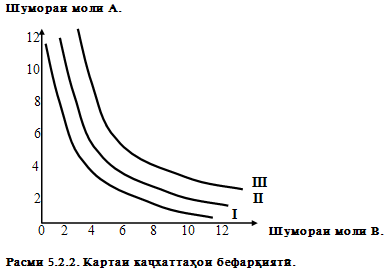 Дарси дуюм: Самараи ивазшавӣ ва самараи даромад.Истеъмолкунанда даромади худро барои хариди таносуби муайяни ду моли додашуда сарф менамояд. Фарз мекунем, ки хароҷотҳои барои хариди молҳо сарф мешуда ба даромади истеъмолкунанда баробар аст, яъне даромад пурра сарф карда мешавад. Бояд қайд намуд, ки даромади (буҷети) истеъмолкунанда маҳдуд аст. Баробарии маҳдудияти буҷетӣ чунин намуд дорад: I=P1X1+P2X2, ки дар ин ҷо I – даромади номиналии истеъмолкунанда; P1P2- нархҳои бозории неъмати якум ва дуюм; X1X2 - шумораи моли якум ва дуюм, ки ба таносуби додашуда дохил мешаванд.Баробарии додашударо нисбат ба X2 ҳал мекунем ва баробарии хатти буҷетиро ҳосил мекунем: X2= I/P2-(P1/P2)X1. Хамшавии хатти буҷети ба нисбияти нархи ду неъмат баробар аст: -P1/P2.Фарз мекунем, ки даромади истеъмолкунанда 600 сомони дар як мох, нархи неъмати якум–4 сомонӣ, неъмати дуюм–3 сомонӣ. Баробарии хатти буҷети дар чунин ҳолат чунин намуд мегирад: X2= 600-4X1    MU=TU1 – TU2         MU RC = 20-10=10			MU/P=10/4=2.5         MU RC =30-20=10		            MU/P=10/5=2         MU RC =40-30=10			MU/P=10/6=1.6         MU RC =50-40=10			 MU/P=10/7=1.4MUМИНИР=30-20=10			MU/P=10/2=5MUМИНИР=40-30=10			MU/P=10/3=3,3MUМИНИР=50-40=10			MU/P=10/4=2,5MUМИНИР=60-50=10			MU/P=10/5=2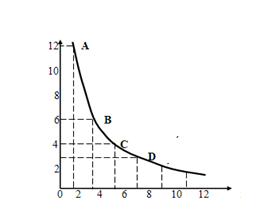              RC	Кб 3	Кб 2		Кб 1	Об.минир
Таносуби харидории моли А ва моли В ҳангоми буҷети истеъмолӣ дар ҳаҷми 600 сомонӣ.Мавзуъ: Даромад ва чандирнокии он.Агар даромади ахоли ба 200 баробар бошад.  нархи RC ва Оби миниралӣ -ро меёбем агар Рх=4 ва Ру=6 бошад.  Яъне, агар  U-ро (RC ; Oб.минр) =RC, Об.минр гуем:1)   200=4 об.минр+6 RCMu RC=Об.минрMu Об.минр=RCОб.минр / RC = 4 / 66RC=4об.минрОб..минр=1,5RCRC=16.6Об.минр=25,12)   I=100 100=4об.минр+6RCRC=8,3Об.минр=12,25EdI RC=EdI об.минр =Ҳафтаи панҷум: Асосҳои назарияи истеҳсолот (қисми I)Дарси якум: Фирма: мафҳум намуд ва назарияҳоФирма–ин ташкилоте, ки соҳиби як ва ё якчанд корхонаҳо буда, захираҳоро барои истеҳсоли молҳо ва ё хизматҳо бо мақсади ба даст овардани фоида истифода мебарад. Фирмаҳо дар иқтисодиёт истеҳсолкунандагони молҳо ва хизматҳо баромад мекунанд. Мақсади асосии муттаҳидшавии соҳибкорони инфироди ба фирмаҳо аз он иборат мебошад, ки таъсисдиҳии фирма имконият медиҳад, ки хароҷотҳои трансаксионӣ кам карда шаванд (хароҷотҳои бо ба даст овардани маълумотҳои гуногун).Дар адабиёти иқтисодии ғарб як қатор назарияҳои фирма мавҷуданд, ки дар ҳар яки онҳо ба таври гуногун мақсад ва воситаҳои ба он ноилгардӣ баррасӣ карда шудаанд.Назарияи анъанавӣ рафтори фирмаро бо мақсади максимизатсияи фоида мушоҳида мекунад;Назарияи менеҷрерии фирма исбот мекунад, ки мақсади фирма – ин максимизатсияи фурӯш ва баъдан даромад мебошад. Дар ин назария нақши асосиро моликиятдорон не, балки менеҷерон мебозанд;Назарияи максимизатсияи афзоиш дар ақидае асос меёбад, ки мувофиқи он фирмаи афзоишёбанда нисбат ба фирмаи калон афзалият дорад;Ду роҳи афзоиш вуҷуд дорад: дохилӣ, аз ҳисоби консентратсияи истеҳсолот ва капитал, ва беруна, ки дар марказонидани истеҳсолот ва капитал дар натиҷаи муттаҳидшавӣ асос меёбад. Дар ҳар як назария зиннаи муайянро стратегияи фирма ташкил мекунад. Стратегия – ин интихоби мақсадҳои дарозмуддат ва вазифаҳо тасдиқи курси фаъолияти онҳо ва тақсимоти захираҳо мебошад, ки барои ба мақсадҳои гузошта ноил гаштан заруранд.Соҳибкорон дар бозорҳо захираҳои иқтисодиро дастраст мекунанд, истеҳсолотро ташкил мекунанд ва маҳсулот мебароранд.Тарафи технологии истеҳсолотро дида мебароем. Зери мафҳуми технология усулҳои коркард, тайёркунӣ, тағйирёбии шакл ва хусусиятҳои материалҳоро дар ҷараёни истеҳсолот дар назар доранд. Дар назарияи иқтисодӣ технологияро ҳамчун тарзи дигаргуншавии омилҳои истеҳсолот ба маҳсулот маънидод мекунанд. Функсияи истеҳолӣ вобастагии байни шумораи захираҳои аз тарафи фирма барои истеҳсоли миқдори имконпазири маҳсулот истифодашавандаро дар фосилаи вақти муайян ифода мекунад. Ин функсия дар намуди аналитикӣ чунин намуд дорад:Q=F(X1, X2, …, Xn),ки дар ин ҷо Q – ҳаҷми барориши маҳсулот; X1, X2 - ҳаҷми захираҳо. Хусусиятҳои функсияи истеҳсолиро қайд мекунем:ҳар як функсияи истеҳсолӣ ин ё он технологияи самаранокро ифода мекунад, ки дар ҳаҷми захираҳои додашуда миқдори максималии маҳсулотро бо истифодабарии ҳаҷми камтарини омилҳои истеҳсолот имконият медиҳад. Тағйирёбии технология маънои тағйирёбии функсияи истеҳсолиро дорад; агар ягон омили истеҳсолот мавҷуд набошад, дар ин ҳолат барориши маҳсулот ғайри имкон аст;агар фирма истифодабарии ягон захираро ҳангоми тағйирнаёфтани дигар захираҳо афзоиш диҳад, дар ин ҳолат фирма истеҳсолотро аз рӯи технологияи додашуда васеъ мегардонад ва барориши маҳсулотро низ афзоиш медиҳад.Фирма шумораи якхелаи маҳсулотро бо истифодабарии комбинатсияҳои гуногуни омилҳо таъмин карданаш мумкин аст. Интихоби иқтисодии фирма аз таносуби нархи захираҳои иқтисодӣ вобастагӣ дорад.Фарз мекунем, ки фирма танҳо ду омили истеҳсолотро истифода мебарад – меҳнат ва капитал. Функсияи истеҳсоли дуомила чунин намуд дорад: Q=F(L;K).Q=F(L;K)Q=K*L=2*12=24	Q=24(const)	Дар корхонаи «Оби Зулол» дар як моҳ  Q=200 000  истехсол мекунад ки он  аз 30 нафар коргар ва  6 тачхизот истефода мебарад. Нархи музди мехнати коргар 500 сомон нархи тачхизо 5000 сомон баробар аст.  Хулоса:Дарси дуюм: Истеҳсолот бо як омили тағйирёбанда. Қонуни камшавандаи ҳосилнокии интиҳоӣ.Барои муайян намудани таъсири омили тағйирёбанда ба истеҳсолот, мафҳумҳои маҳсулоти умумӣ, миёна ва интиҳоӣ ворид карда мешаванд.Маҳсулоти умумӣ – ин шумораи неъмати иқтисодие, ки бо истифодабарии миқдори муайяни омили истеҳолоти тағйирёбанда офарида шудааст. Маҳсулоти умумиро ба миқдори омили тағйирёбандаи истифодашуда тақсим намуда, маҳулоти миёнаи ин омилро ҳосил кардан мумкин аст:.Маҳсулоти интиҳоӣ одатан ҳамчун афзоиши маҳулоти умумӣ фаҳмида мешавад, ки дар натиҷаи афзоиши шумораи омили тағйирёбандаи истеҳсолӣ ба даст оварда мешавад:.Махсулоти миёнаи мехнат ба 10 баробар аст, харочоти мехнат 2 вохиди пулиро ташкил мекунад.Q=200L=10K=2APL=200/10=20APK=200/2=100      Q= 200=300        L=10=14MPL= MPK=1.Ҳаҷми умумии барориш ба чи баробар аст.   АРL=2, L=10, APL=Q/L, Q=APL*L=2*15=30.2.Агар хароҷти меҳнат ба ду маротиба афзоиш ёбаду, ҳосилнокии меҳнат бошад бетағйир монад, ҳаҷми барориш чи қадар афзоиш меёбад.Q=APL*L2=2*2=4.3.Ҳангоми тағйирёбии шумораи меҳнати сарфшуда то 16 воҳид маҳулоти ҳадди меҳнат  ба 20 баробар мешавад. Дар ин ҳолат барориш ба чи баробар мешавад. L=16, MPL=20, MPL=∆Q/∆L, ∆Q=MPL*∆L=Q2-Q1,Q2=Q1+MPL*∆L=30+20*1=50.Ҳафтаи шашум: Асосҳои назарияи истеҳсолот (қисми II)Дарси якум: Қоидаи хароҷоти камтарин ва максимизатсияи фоидаТалабот ба захираҳо ҳосилавӣ буда, аз талаботи неъматҳо вобастагӣ дорад. Агар маҳсулоти интиҳоиро бо ифодаёбии пулӣ бо воситаи МRР ва хароҷотҳои интиҳоиро бо МRС ифода кунем, дар чунин ҳолат қоидаи истифодаи захираҳо бо чунин тарз ишора шуданаш мумкин аст:Ин баробарӣ нишон медиҳад, ки барои максимизатсияи фоида ҳар як истеҳсолкунанда (фирма) бояд воҳидҳои иловагии ягон захираро то он даме истифода барад, ки ҳар як воҳиди иловагии захира аз хароҷоти афзоиш ёфта боздеҳи зиёдтарро фароҳам оварад.Қоидаи хароҷоти камтарин. Дар мавзӯҳои гузашта мо муайян намудем, ки истеъмолкунанда мувозинатиро ҳангоми баробар шудани фоиданокии интиҳоии миёна дастрас мешавад. Мувозинатии истеҳсолкунанда дар ҳолате дастрас мешавад, ки агар максимуми истеҳолот таъмин гардад.Қонуни хароҷотҳои камтарин – ин шароите, ки мувофиқи он хароҷотҳои дар ҳолате ба сатҳи пастарин мерасад, агар воҳиди пули охирини ба ҳар як захираҳо (омилҳо) сарф шуда, боздеҳи якхеларо таъмин намоянд, яъне хосилнокии интиҳоии баробарро ба вуҷуд биёранд.  Қоидаи хароҷотҳои камтарин ҳолати мувозинатии истеҳсолкунандаро таъмин менамояд.Қоидаи хароҷотҳои камтарин ба қоидаи максимизатсияи фоиданокӣ монанд аст. Ин қонун барои хоҷагидории оқилона аҳамияти калон дорад, зеро максимизатсияи бароришро бо миқдори захираҳои додашуда таъмин менамояд.Қоидаи максимизатсияи фоида. Ҳосилнокии интиҳоии захираҳо ин ҳиссаи он дар истеҳсоли неъмат мебошад. Ҳиссаи захираҳо на танҳо аз хусусиятҳои он вобаста буда, инчунин аз таносуби мавҷуд будаи байни ин захира ва дигар захираҳо вобастагӣ дорад. Қоидаи максимизатсияи фоида давоми инкишофи қоидаи минимизатсияи хароҷотҳо мебошад. Агар қоидаи минимизатсияи хароҷотҳо чунин баробариро ифода кунад:                                қоидаи максимизатсияи фоида тасдиқ мекунад, ки ин таносуб барои ҳамаи захираҳо ба як баробар аст:; ва ё MRPi=Piҳосилнокии интиҳои ва нархҚоидаи максимизатсияи фоида дар бозорҳои рақобатнок маънои онро дорад, ки маҳсулоти интиҳоии ҳамаи омилҳои истеҳсолот бо ифодаёбии арзиши ба нархи онҳо баробар аст, ва ё ҳар як захира то он даме истифода мешавад, ки маҳсулоти интиҳоии он бо ифодаи арзиши ба нархи он баробар шавад. Бинобар ҳамин мувофиқи назарияи ҳосилнокии интиҳоӣ ба ҳар як омил он даромаде мувоиқат мекунад, ки он ба вуҷуд меоварад. Тақсимоти ҳамаи даромадҳоро адолатнок номидан мумкин аст, агар тақсимоти аввалиндараҷаи омилҳои истеҳсолот бо баробарӣ тавсиф карда шуда, пардохти ҳар як омили истеҳсолот баробар буда, рақобати мукаммал пойдор бошад. Аммо дар шароити иқтисоди бозории муосир ягон аз шароитҳои номбурда пойдор нестанд. Тақсимоти захираҳо бо нобаробарӣ тавсиф карда мешавад; ҳар як омили истеҳсолот ба таври гуногун пардохт карда мешавад (меҳнат – музди меҳант, замин – рента, капитал – фоиз, фаъолияти соҳибкорӣ – фоида ва ғайра) ва ба қонуниятҳои гуногуни тақсимот тобеъият доранд. Бозори омилҳои истеҳсолот аз шароитҳои рақобати мукаммал дур мебошанд. Ҳафтаи нӯҳум: Хароҷоти истеҳсолӣ.Дарси якум: Хароҷотҳои истеҳсолот дар давраи кӯтоҳмуддат.Ҳар як фирма пеш аз оғоз кардани истеҳсолот бояд муайян намояд, ки ба кадом фоида ноил мегардад. Барои ин фирма бояд талаботро омӯзад ва муайян намояд, ки бо кадом нарх маҳсулоти истеҳсолкардаашро мефурӯшад, инчунин фирма бояд даромади пешбинишударо бо хароҷотҳо муқоиса кунад.Биннобар ҳамин пеш аз қаубли қарор оиди чи қадар маҳсулот истеҳсол кардан, фирма бояд хароҷотҳои худро таҳлил намояд.Хароҷоти истеҳсолӣ – ин пардохтҳо барои омилҳои истеҳсолии ба дастовардашуда мебошад. (1.1сах83)Фоидаи муҳосиботӣ (фоидаи молиявӣ) бо худ фарқи байни даромади умумии (даромад аз фурӯши) фирма ва хароҷотҳои аслӣ мебошад. Дар таҷриба фирмаҳо айнан бо ин намуди фоида дучор мешавад. (1.1сах84)Фоидаи иқтисодӣ ин фарқи байни даромади умумии (даромад аз фурӯши) фирма ва ҳамаи хароҷотҳои (аслӣ ва алтернативии) фирма мебошад.   (1.1сах84)Фоидаи муқаррарӣ–ин фоидае, ки ба хароҷотҳои алтернативӣ баробар аст, барои истеҳсолот аз тарафи соҳибкор маблағгузорӣ карда шудааст. Масалан, барои истеҳсолот 1 млн. сомони гузошта соҳибкор фоидаро дар ҳаҷми 7% ба даст меоварад. Агар дар ҳамин ҳолат мизони фоиз 7% ташкил кунад, фоидаи ба даст овардашуда муқаррарӣ номида мешавад.  (1.1сах85)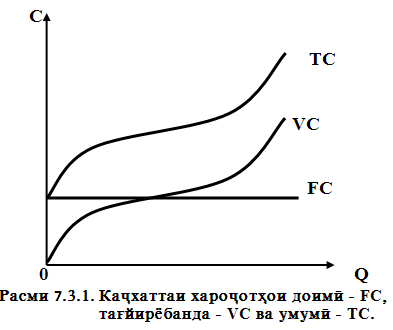 Хароҷотҳои доимӣ FC=AFC*Q – ин хароҷотҳое, ки аз ҳаҷми истеҳсолот вобаста нестанд. Ба ин хароҷотҳо ҳиссаҷудокунии амартизатсионӣ, пардохтҳои рентавӣ, хароҷотҳои маъмурӣ – идоракунӣ ва ғайраҳо дохил мешаванд. Ин хароҷотҳо дар ҳолати фаолият накардани истеҳсолот низ пардохт карда мешаванд. (1.1сах85)Хароҷотҳои тағйирёбанда VC=AVC*Q – ин хароҷотҳое, ки аз миқдори маҳсулоти истеҳсол карда мешуда вобастагӣ доранд. Ин хароҷотҳо аз хароҷотҳо барои ашё, материалҳо, музди меҳнат ва ғайраҳо иборат мебошанд. Бо баробари афзоиши ҳаҷми истеҳсолот ин хароҷотҳо зиёд (1.1сах85)Хароҷотҳои интиҳоӣ  – ин хароҷотҳои иловаги барои истеҳсоли ҳар як воҳиди иловагии маҳсулот нисбат бо ҳаҷми додашудаи барориш мебошад:  (1.1сах86)Мавзуъ: Даромад ва чандирнокии он.Агар даромади ахоли ба 200 баробар бошад.  нархи RC ва Оби миниралӣ -ро меёбем агар Рх=4 ва Ру=6 бошад.  Яъне, агар  U-ро (RC ; Oб.минр) =RC, Об.минр гуем:1)   200=4 об.минр+6 RCMu RC=Об.минрMu Об.минр=RCОб.минр / RC = 4 / 66RC=4об.минрОб..минр=1,5RCRC=16.6Об.минр=25,12)   I=100 100=4об.минр+6RCRC=8,3Об.минр=12,25EdI RC=EdI об.минр =   Дар ин чо хангоми даромад 200 будан оби минралӣ ба 25,1 баробар мебошад ва RC(оби ранга) бошад ба 16,6 баробар аст Агар даромади ахоли ба 100 баробар бошад, он гох майли харидорони оби минралӣ ва RC паст мешавад. Оби минираӣ ба 12,25 ва RC бошад ба 8,3 баробар аст.   Аз руи чандирнокии даромад нишон медихад,  ки чандирнокии оби миниралӣ ва RC ин молхои дуюминдарача мебошад. Агар чи кадаре ки даромади ахоли зиёд шудан гирад хамон кадар микдори харидорон зиёд гардидан мегирад.		Мавзуъ: Назарияи истехсолот.P34567Qd187542Qd266543Qd377654Qd488653Qd599642Qd665432Qd777654Qd887654Qd977653Qd1066532 Qd Σ7269554329Qs1120012001100800800Qs215001500150012001000Qs317001600160013001200Qs41800170016001400800Qs515001400140012001100Qs616001500140012001100Qs719001800175017001600Qs818001750160015501500Qs9120011001000950800Qs10140013501350130012001574415038144101268611158P34567Qd187542P34567Qd266543P34567Qd377654P34567Qd488653P34567Qs1120012001100800800P34567Qs215001500150012001000P34567Qs317001600160013001200P34567Qs41800170016001400800P34567Qd Σ6469554329P34567Qs Σ1560014900143001260011100P34567Qd2001601208040Qs4080120160200P34567Q6460554329маҳсулотQdIEdIОби нушокӣ (RC)100150200250300500TU (RC)P (RC)MU (RC)MU/P (RC)TU (минир)P (минир)MU (минир)MU/P (минир)103  ——201——204102,5302105305102403103,3406101,6504102,5507101,4605102Шумораи моли А(RC). (нархи мол 4 сомонӣ барои як воҳид)Шумораи моли В(минир)      (нархи мол 3 сомонӣ барои як воҳид)  Хароҷоти         умумӣ (сомонӣ)80600 (12+0)63600 (9+3)46600 (6+6)29600 (3+9)012600 (0+12)QK1L1K2L2Q=122662Q=147227Q=22211112Q=255555Q=306556Хароҷоти меҳнат (L)Хароҷоти капитал (К)Ҳаҷми барориш (Q)Маҳсулоти миёнаи меҳнат (APL)Маҳсулоти инитиҳоии меҳнат (MPL)010011010210303106041080710120810180910200